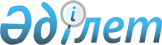 "Иондаушы сәулелендiру көздерiмен жұмыс iстеу, медициналық рентген-радиологиялық процедуралар жүргiзу кезiнде, сондай-ақ техногендік радиациялық аяға байланысты азаматтар алған жеке сәуле мөлшерлерiн бақылау және есепке алу қағидаларын бекіту туралы" Қазақстан Республикасы Ұлттық экономика министрінің міндетін атқарушының 2015 жылғы 27 наурыздағы № 259 бұйрығына өзгерістер енгізу туралыҚазақстан Республикасы Денсаулық сақтау министрінің 2021 жылғы 19 тамыздағы № ҚР ДСМ-82 бұйрығы. Қазақстан Республикасының Әділет министрлігінде 2021 жылғы 23 тамызда № 24065 болып тіркелді
      "Халықтың радиациялық қауіпсіздігі туралы" Қазақстан Республикасы Заңының 14-бабына сәйкес БҰЙЫРАМЫН:
      1. Осы "Иондаушы сәулелендiру көздерiмен жұмыс iстеу, медициналық рентген-радиологиялық процедуралар жүргiзу кезiнде, сондай-ақ техногендік радиациялық аяға байланысты азаматтар алған жеке сәуле мөлшерлерiн бақылау және есепке алу қағидаларын бекіту туралы" Қазақстан Республикасы Ұлттық экономика министрінің міндетін атқарушының 2015 жылғы 27 наурыздағы № 259 бұйрығына (Нормативтік құқықтық актілерді мемлекеттік тіркеу тізілімінде № 10943 тіркелген, 2015 жылғы 18 мамырда "Әділет" ақпараттық-құқықтық жүйесінде жарияланған) мынадай өзгерістер енгізілсін:
      тақырыбы жаңа редакцияда жазылсын:
      "Иондаушы сәулелендiру көздерiмен жұмыс iстеу, медициналық рентген-радиологиялық процедуралар жүргiзу кезiнде, сондай-ақ табиғи және техногендік радиациялық аяға байланысты азаматтар алған жеке сәуле мөлшерлерiн бақылау және есепке алу қағидаларын бекіту туралы";
      1-тармақ мынадай редакцияда жазылсын:
      "1. Қоса беріліп отырған Иондаушы сәулелендiру көздерiмен жұмыс iстеу, медициналық рентген-радиологиялық процедуралар жүргiзу кезiнде, сондай-ақ табиғи және техногендік радиациялық аяға байланысты азаматтар алған жеке сәуле мөлшерлерiн бақылау және есепке алу қағидалары бекітілсін.";
      көрсетілген бұйрықпен бекітілген иондаушы сәулелендiру көздерiмен жұмыс iстеу, медициналық рентген-радиологиялық процедуралар жүргiзу кезiнде, сондай-ақ техногендік радиациялық аяға байланысты азаматтар алған жеке сәуле мөлшерлерiн бақылау және есепке алу қағидаларында:
      тақырыбы жаңа редакцияда жазылсын:
      "Иондаушы сәулелендiру көздерiмен жұмыс iстеу, медициналық рентген-радиологиялық процедуралар жүргiзу кезiнде, сондай-ақ табиғи және техногендік радиациялық аяға байланысты азаматтар алған жеке сәуле мөлшерлерiн бақылау және eceпке алу қағидалары";
      1-тармақ мынадай редакцияда жазылсын:
      "1. Осы Иондаушы сәулелендiру көздерiмен жұмыс iстеу, медициналық рентген-радиологиялық процедуралар жүргiзу кезiнде, сондай-ақ табиғи және техногендік радиациялық аяға байланысты азаматтар алған жеке сәуле мөлшерлерiн бақылау мен есепке алу қағидалары (бұдан әрi – Қағидалар) "Халықтың радиациялық қауiпсiздiгi туралы" Қазақстан Республикасы Заңының 14-бабына сәйкес әзірленген және иондаушы сәулелендiру көздерiмен жұмыс iстеу, медициналық рентген-радиологиялық процедуралар жүргiзу кезiнде, сондай-ақ табиғи және техногендік радиациялық аяға байланысты азаматтар алған жеке сәуле мөлшерлерiн бақылау және eceпке алу жүзеге асырудың тәртiбiн aйқындайды және иондаушы сәулелендiру әсерiне ұшырайтын барлық жеке тұлғалар (бұдан әрi – азаматтар) мен қызметiн иондаушы сәулелендiру көздерiн пайдалана отырып жүзеге асыратын заңды тұлғаларға (бұдан әрi – ұйымдар) қолданылады.";
      2-тармақтың 1) тармақшасы мынадай редакцияда жазылсын:
      "1) иондаушы сәулелендiру көздерiмен жұмыс iстеу, медициналық рентген-радиологиялық процедуралар жүргізу кезінде, сондай-ақ табиғи және техногендік радиациялық аяға байланысты азаматтар алған жеке сәуле мөлшерлері туралы объективтi ақпарат алу;";
      4-тармақтың 2) тармақшасы мынадай редакцияда жазылсын:
      "2) табиғи және техногендiк өзгертiлген радиациялық аяға байланысты азаматтар мен ұйымдар персоналы алған жеке сәуле мөлшерлерi;";
      20-тармақ мынадай редакцияда жазылсын:
      "20. Азаматтардың (пациенттердің) мөлшерлiк жүктемелерiн айқындау "Қазақстан Республикасы Денсаулық сақтау және Ұлттық экономика министрлiктерінің кейбiр мәселелерi туралы" Қазақстан Республикасы Үкiметiнiң 2017 жығы 17 ақпандағы № 71 қаулысымен бекітілген Қазақстан Республикасының Денсаулық сақтау министрлігі туралы ереженің 16-тармағының 132-1) тармақшасына сәйкес бекітілетін санитариялық қағидалардың, гигиеналық нормативтердің (бұдан әрі – нормалу құжаттары) талаптарына сәйкес жүргiзiледi.".
      2. Қазақстан Республикасы Денсаулық сақтау министрлігінің Санитариялық-эпидемиологиялық бақылау комитеті Қазақстан Республикасының заңнамасында белгіленген тәртіппен:
      1) осы бұйрықты Қазақстан Республикасы Әділет министрлігінде мемлекеттік тіркеуді;
      2) осы бұйрық ресми жарияланғаннан кейін оны Қазақстан Республикасы Денсаулық сақтау министрлігінің интернет-ресурсында орналастыруды;
      3) осы бұйрық Қазақстан Республикасы Әділет министрлігінде мемлекеттік тіркелгеннен кейін он жұмыс күні ішінде Қазақстан Республикасы Денсаулық сақтау министрлігінің Заң департаментіне осы тармақтың 1) және 2) тармақшаларында көзделген іс-шаралардың орындалуы туралы мәліметтерді ұсынуды қамтамасыз етсін.
      3. Осы бұйрықтың орындалуын бақылау жетекшілік ететін Қазақстан Республикасының Денсаулық сақтау вице-министріне жүктелсін.
      4. Осы бұйрық алғашқы ресми жарияланған күнінен кейін күнтізбелік он күн өткен соң қолданысқа енгізіледі.
					© 2012. Қазақстан Республикасы Әділет министрлігінің «Қазақстан Республикасының Заңнама және құқықтық ақпарат институты» ШЖҚ РМК
				
      Қазақстан Республикасы
Денсаулық сақтау министрі

А.Цой

      "КЕЛІСІЛДІ"
Қазақстан Республикасының
Энергетика министрлігі
